	GOBIERNO DEL ESTADO DE SONORA 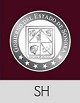 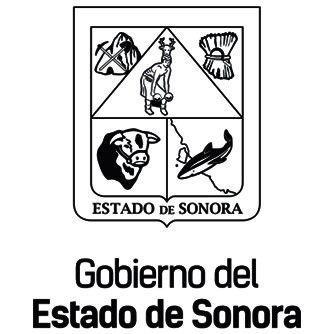 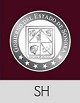 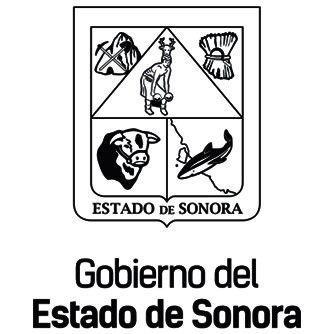  	DESCRIPCION DE PUESTO 	  DATOS GENERALES                  Título actual del puesto: Responsable de Mantenimiento de Oficina 	  	 	                 Título en Nombramiento: Jefe de Oficina de Mantenimiento  	Secretaría:    Secretaria de Agricultura, Ganadería, Recursos Hidráulicos, Pesca y Acuacultura  	Área de adscripción: Fideicomiso Fondo Revolvente Sonora                        Área de adscripción: Dirección de Administración                                 Jefe Inmediato: Director de Administración                 Puestos que le reportan: 	Ninguno OBJETIVO DEL PUESTO (Verbo (s) – Función – Normatividad – Resultado)  (Indica cual es el objetivo o el “¿para qué?” dentro de la organización)     Mantener las instalaciones y flotilla en óptimas condiciones para el desarrollo del Fideicomiso RESPONSABILIDADES (Indicar cuales son las principales funciones que realiza para lograr su objetivo general) Ej. Recaudar las aportaciones de los contribuyentes en la zona de adscripción para asegurar su pago correcto 1)   	Seguimiento de bitácora del mantenimiento de las instalaciones 2)   	Aseo y mantenimiento de las instalaciones y flotilla 3) 	Mensajería 4) 5) 6) 7) RELACIONES Continuación se escribe con quién o quiénes tiene necesidad de relacionarse su puesto, tanto de forma interna como externa, para poder llevar a cabo sus actividades (Indicar con quién y para qué) Indicar solo las más representativas.  Internas  (Referentes a cualquier órgano, oficina, entidad o dependencia al Gobierno del Estado de Sonora)   	¿Con quién? 	 	 	 	 	¿Para qué? Personal del Fideicomiso 	 	 	Apoyo b) c) 	        Externas (Referentes a cualquier oficina, empresa u organismo ajeno al Gobierno del Edo. de Sonora incluida la ciudadanía)   	¿Con quién? 	 	 	 	 	¿Para qué? a) Otros entes de Gobierno 		     Entrega de documentaciónb)  c)  MEDIDORES DE EFICIENCIA Si usted fuese el jefe de su puesto, ¿Cuáles serían los “factores clave” que le permitan medir si se están cumpliendo los objetivos del puesto? “Si logro los resultados” Ej.    - Ejecución de programas conforme al plan y presupuesto -Cero errores emitidos a tiempo 1)   	Instalaciones en óptimas condiciones de uso2)     Correspondencia entregada a tiempo y en forma     3)     Flotilla en óptimas condiciones de uso	 4)  DATOS GENERALES DEL PERFIL  	Sexo: Indistinto  	Estado Civil: Indistinto  	Edad: Mayor de 18 años  	Grado de estudios  	Indique el grado de estudios requerido en la columna 1 y el grado de estudios deseable en la columna 2.  	¿El puesto requiere alguna especialización académica?  	Carrera: Ninguna  	Área: Ninguna  	¿El puesto requiere experiencia laboral?  	Indique las áreas y tiempo de experiencia requeridos. Tiempo: _________   ¿En qué? ___________________________________________________________________________ Tiempo: _________   ¿En qué? ___________________________________________________________________________ Tiempo: _________   ¿En qué? ___________________________________________________________________________  	¿La ejecución del puesto requiere del conocimiento del inglés o algún otro idioma?  	Indique el grado de dominio.  	¿La ejecución del puesto requiere del conocimiento de manejo de computadora?  	Indique el grado de dominio. ¿Qué nivel de habilidad de trato con personas requiere el puesto?  	Seleccione la mejor opción  	¿Cuál es el nivel de la responsabilidad gerencial necesaria?  	Seleccione la mejor opción  	¿Cuál es el resultado esencial del puesto?  	Seleccione la más relevante en la columna 1 y la segunda más relevante en la columna 2.  	En relación al servicio a la comunidad y a los objetivos sociales y políticos del Gobierno del Estado, su puesto:  	Seleccione la mejor opción  	Manejo de personal requerido  	Indique el tamaño del grupo de personas a su cargo (directos e indirectos) Recursos financieros a su cargo  	(M = 000; MM = 000,000 de pesos anuales)  	¿Si maneja recursos financieros, su responsabilidad sobre ellos es?  	Seleccione la mejor opción  	Tipo de Análisis Predominante  	Seleccione la mejor opción  	Marco de actuación y supervisión recibida  	Seleccione la mejor opción  DATOS DE APROBACIÓN  Información provista por: 	                                              Información aprobada por: Nombre : L.F. SERGIO CHÁVEZ MUÑOZ                                                    L.A.E. LUIS FEDERICO CAIRE JUVERA                                     Cargo : DIRECTOR DE ADMINISTRACIÓN         				Cargo : COORDINADOR GENERAL 1. Primaria 2. Secundaria 3. Carrera técnica sin preparatoria / Secretariales 4. Preparatoria completa / CONALEP 5. Carrera técnica después de la preparatoria 6. Estudios profesionales incompletos / Técnico Superior Universitario (TSU) 7. Estudios profesionales completos 8. Diplomado, además de la carrera profesional 9. Maestría 10. Doctorado 10. Doctorado 1. No requerido 2. Desempeño básico 3. Leer 4. Hablar y comprender 5. Dominar 1. No necesita / No usa 2. Ingresar / capturar datos. Manejo de operaciones básicas de impresión / guarda 3. Operar los paquetes / Armar cuadros de datos / Formatear documentos 4. Uso amplio de los menús de funciones 5. Operación avanzada / Programación de funciones / de Macros (Nivel usuario) 1. Cortesía Normal. 2. Comunica/Influye/Induce. 3. Negocia/Convence. 4. Líder/Negociación compleja. 1. No necesaria. 2. Coordinación eventual de grupos pequeños y/o de actividades muy relacionadas. 3. Coordinación frecuente de grupos y actividades algo variadas. 4. Integración de uno o varios Departamentos de una Dirección /Área. 5. Integración de todas las funciones de una Unidad principal 6. Integración de varias Unidades /Áreas funcionales de una Dependencia / Secretaría 7. Integración de todas las áreas de una Secretaría. 8. Integración de todas las dependencias del Poder Ejecutivo del Estado.1. Servir 2. Administrar / Coordinar 3. Asesorar 4. Controlar 5. Custodiar 6. Registrar 7. Ejecutar 1. Apoya el logro de los mismos, aunque el efecto de sus acciones es lejano 2. Realiza acciones con efecto claro sobre alguna parte de los mismos 3. Impacta objetivos importantes, aunque no a nivel global de la acción del gobierno. 4. Responsable de decisiones y negociaciones de efecto político y social crítico. 1. Ninguna 2. 1 a 5 3. 6 a 10 4. 11 a 20 5. 21 a 50 6. 51 a 100 7. 101 a 500 8. 501 a 1000 9. 1,001 a 2,000 10. Más de 2,000 1. Ninguno (No tiene incidencia evidenciable) 2. Menos de 100 Mil pesos (Montos menores, no cuantificables, pero evidenciables) 3. 101 a 500 Mil pesos 4. 501 Mil  a 1 Millón de pesos 5. 1 a 10 Millones 6. 11 a 50 Millones 7. 51 a 100 Millones 8. 101 a 300 Millones 9. 301 A 500 Millones 10. 501 a 1,000 Millones 11. 1,001 a 2,000 Millones 12. 2,001 a 5,000 Millones 13. Más de 5000 Millones 1. Ninguna 2. Custodiarlos /Registrarlos / Posibilidades lejanas de eficientar la cifra de referencia 3. Controlarlos/ Administrarlos / Apoyo a su eficiencia / Posibilidades reales de eficientamiento importante a la cifra de referencia 4. Autorizarlos bajo presupuesto propio / Responsable del Valor Agregado de los mismos. 1. Variantes mínimas; hechos bien conocidos y relacionables. 2. Algunas variantes y modalidades controladas; Se compara, se eligen soluciones. 3. Variantes: Identifica elementos relevantes y los pondera para elegir una opción. 4. Variantes amplias. Hechos poco repetitivos que forzan el análisis para elegir opciones. 5. Variantes amplias. Hechos poco repetitivos que demandan proponer nuevas soluciones. 6. Variantes amplias. Debe generar propuestas creativas / innovadoras. 7. Situaciones muy complejas que demandan pensamiento especulativo y de alto contenido original 8. Se parte de hechos / situaciones con muy vaga definición. Se requiere pensamiento abstracto y muy original. Desarrolla bases para nuevos paradigmas. 1. Instrucciones precisas y detalladas en tareas simples; la supervisión recibida es directa. 2. Rutinas sencillas e instrucciones generales. Se revisan sus resultados dentro de la jornada o en intervalos de pocas horas 3. Rutinas relativamente complejas bajo prácticas estandarizadas y/o procedimientos establecidos  Por lo general, los resultados del puesto se revisan al final de la jornada ó en períodos cortos. 4. Procedimientos e instrucciones generales. Puede ordenar la secuencia pero no cambiar los procedimientos. Los períodos de supervisión pueden ocurrir en el término de varios días. 5. Programas establecidos / procedimientos amplios. El titular toma las decisiones para que los resultados se logren, corrigiendo desviaciones y destrabando obstáculos. Aunque informa con frecuencia, sus resultados son evaluables en períodos de pocas semanas. 6. Objetivos / resultados operacionales. El titular define los planes y programas para ejecutarlos y los maneja dentro de políticas, estrategias, tácticas y presupuestos aprobados. La supervisión recibida es de tipo gerencial, y es evaluado en sus avances en períodos de pocos meses, aunque emita informes intermedios. 7. Metas. En el marco de los Planes de gobierno y de los lineamientos del Gobernador, el titular define los programas genéricos para alguna área / Unidad principal, y establece las tácticas para su manejo. La supervisión recibida es holgada. Sus resultados se miden en horizontes amplios (Semestral / Anual). 8. Metas genéricas. Establece los lineamientos estratégicos para el alcance del Plan de Gobierno en la Dependencia a su cargo y define y aprueba los programas generales necesarios para el logro de dichas metas. Sus resultados son evaluables en períodos más allá del corto plazo ( 2 o más años) 9. Misión organizacional. Corresponde al Primer Ejecutivo de la Entidad. Dentro de sus atribuciones, está el modificar el objetivo social y político del Plan de Gobierno e instrumentos de ejecución asociados. 